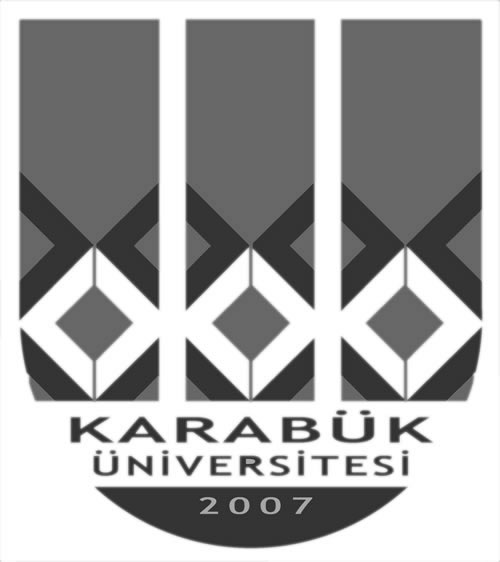 T.C.KARABÜK ÜNİVERSİTESİSAFRANBOLU FETHİ TOKER GÜZEL SANATLAR ve TASARIM FAKÜLTESİSTAJ SİGORTA YATIRMA BELGESİSayı  :				        			                                                              Tarih: Konu: StajSTAJ SİGORTA YATIRMA BELGESİSayı  :				        			                                                              Tarih: Konu: StajSTAJ SİGORTA YATIRMA BELGESİSayı  :				        			                                                              Tarih: Konu: Staj(Firma Adı)………………………………………………………………………………………………….....................                                                                                                                                                       ……………………….(Firma Adı)………………………………………………………………………………………………….....................                                                                                                                                                       ……………………….(Firma Adı)………………………………………………………………………………………………….....................                                                                                                                                                       ……………………….SFTGSTF Endüstri Ürünleri Tasarımı Bölümü ………………………… numaralı  …………………………………………… adlı öğrenci  20 iş günü stajını …/…/20..-…/…/20.. tarihleri arasında firmanızda yapacaktır. Staj sigorta primi Karabük Üniversitesi tarafından yatırılmıştır. Staj sonunda öğrencinin Staj Defteri ve Staj Sicil Fişini (kapalı zarf içinde) imzalayıp Karabük Üniversitesi'ne öğrenci vasıtasıyla elden veya posta ile göndermenizi rica ederiz.                                                                                                                              DekanlıkSFTGSTF Endüstri Ürünleri Tasarımı Bölümü ………………………… numaralı  …………………………………………… adlı öğrenci  20 iş günü stajını …/…/20..-…/…/20.. tarihleri arasında firmanızda yapacaktır. Staj sigorta primi Karabük Üniversitesi tarafından yatırılmıştır. Staj sonunda öğrencinin Staj Defteri ve Staj Sicil Fişini (kapalı zarf içinde) imzalayıp Karabük Üniversitesi'ne öğrenci vasıtasıyla elden veya posta ile göndermenizi rica ederiz.                                                                                                                              DekanlıkSFTGSTF Endüstri Ürünleri Tasarımı Bölümü ………………………… numaralı  …………………………………………… adlı öğrenci  20 iş günü stajını …/…/20..-…/…/20.. tarihleri arasında firmanızda yapacaktır. Staj sigorta primi Karabük Üniversitesi tarafından yatırılmıştır. Staj sonunda öğrencinin Staj Defteri ve Staj Sicil Fişini (kapalı zarf içinde) imzalayıp Karabük Üniversitesi'ne öğrenci vasıtasıyla elden veya posta ile göndermenizi rica ederiz.                                                                                                                              DekanlıkStaj Yapan Öğrencinin Adres Bilgileri (Öğrenci Dolduracaktır)Sigortalının (Öğrencinin) Nüfus Kayıt Bilgileri (Öğrenci dolduracaktır)Sigorta Bilgileri  (Fakülte Dolduracaktır)Staj Yapan Öğrencinin Adres Bilgileri (Öğrenci Dolduracaktır)Sigortalının (Öğrencinin) Nüfus Kayıt Bilgileri (Öğrenci dolduracaktır)Sigorta Bilgileri  (Fakülte Dolduracaktır)Staj Yapan Öğrencinin Adres Bilgileri (Öğrenci Dolduracaktır)Sigortalının (Öğrencinin) Nüfus Kayıt Bilgileri (Öğrenci dolduracaktır)Sigorta Bilgileri  (Fakülte Dolduracaktır)